Kwiecień, tydzień 3  Dbamy o Ziemię (15.04.2021)Temat dnia: Powietrze wokół nas1. Zagadki pantomimiczne Jestem cząstką przyrody.Wcielamy się w role różnych elementów przyrody: roślin, zwierząt. Przedstawiamy, kim jesteśmy, za pomocą gestów, mimiki, rysowania w powietrzu. Dziecko stara się odgadnąć. Później może nastąpić zamiana !2. Ćwiczenia badawcze Czy można zobaczyć powietrze?Balon, paski bibuły.• Wyjaśnianie dziecku, że możemy oddychać dzięki powietrzu, które znajduje się wokół nas.• Podkreślanie, że bez powietrza nie moglibyśmy żyć. Wspólne wykonanie prostych ćwiczeń, ukazujących obecność powietrza. Np.:− nadmuchiwanie przez R. balonu, obserwowanie jego powiększania się; wypuszczanie powietrza z balonu w kierunku twarzy dziecka− dmuchanie na paski bibuły trzymane w ręce,− obserwowanie przez okno drzew poruszających się na wietrze.3. Zabawa ruchowo-naśladowcza Zabawy w wodzie Tamburyn.(Miseczka, garnek, coś na czym można wystukać rytm)Dziecko porusza się w rytmie wystukiwanym na tamburynie. Podczas przerwyw grze R. podaje propozycję zabawy w wodzie, a dziecko  próbuje  naśladować dane czynności, np. pływanie żabką, wbieganie do wody i wybieganie z niej, pływanie na plecach, przeskakiwanie przez fale.4. Kolorowe ule – kończenie rysowania ula.• Karta pracy, cz. 2, nr 17.− Policzcie na obrazku kwiaty, potem – zwierzęta.− Zamknijcie karty pracy. Powiedzcie, jakie zwierzęta fruwają nad łąką.• Rozmowa na temat pszczół.Pytamy dziecko:− Gdzie spotykamy pszczoły?− Gdzie mieszkają pszczoły hodowane przez człowieka?− Dlaczego ludzie hodują pszczoły?5.  Zabawa orientacyjno-porządkowa Pszczółki nad łąką.Kolorowe chustki, kartki, poduszki, krążki, tamburyn, bębenek. (dwa różne źródła dźwięku!)Rozkładamy  na podłodze kolorowe chustki, kartki, poduszki, czyli kwiaty, i wyznaczamy miejsce, które będzie ulem. Dziecko udające pszczołę” fruwa  nad łąką”. Gdy usłyszy dźwięki tamburynu, (jednego ze źródeł dźwięku) siada na kwiatku, a gdy usłyszy dźwięk bębenka (drugiego źródła dźwięku) – frunie do ula. Fruwając, bzyczy jak pszczółka.6. Zapoznanie ze sposobem wykonania prac.Wyprawka, karta 8, kredki.Dziecko dostaje  kartki z rozpoczętym rysunkiem ula. Kończą go rysować kredkami w kolorach kresek obrysowujących ul. Nakleja  obrazki pszczół z zestawu naklejek.7.Zabawa ruchowa kształtująca postawę ciała – Kwiatek rośnie.Tamburyn.(dowolne źródło dźwięku)Dziecko w przysiadzie. Przy dźwiękach tamburynu powoli podnosi się aż do wyprostu, wyciągając do góry ręce. Jest  kwiatem, który  rośnie.8.Praca w KP, cz2, nr 17Policz na obrazku kwiaty, potem – zwierzęta. Zamknij karty pracy. Powiedz, jakiezwierzęta fruwają nad łąką.9. Zabawa w rymowanie.Obrazki – rozwiązania rymowanek.Dajemy dziecku obrazki będące rozwiązaniem zagadek. Zadaniem dziecka jest pokazanie obrazka kończącego zdanieCzary-mary, abra-daba, niech się zjawi zielona... (żaba) Czary-mary, otka, otka,niech zakwitnie piękna... (stokrotka)Czary-mary, abra, ak, ak,niech przypełznie tutaj... (ślimak)10.Ćwiczenia oddechowe Wąchamy stokrotki.Dziecko (na niby) trzyma stokrotki. Wącha je, wciągając mocno powietrze nosem, a wydychając ustami.11. Dowolny taniec przy piosence Dzieci dbają o środowisko https://soundcloud.com/user-956760406/dzieci-dbaj-o-rodowisko-s-i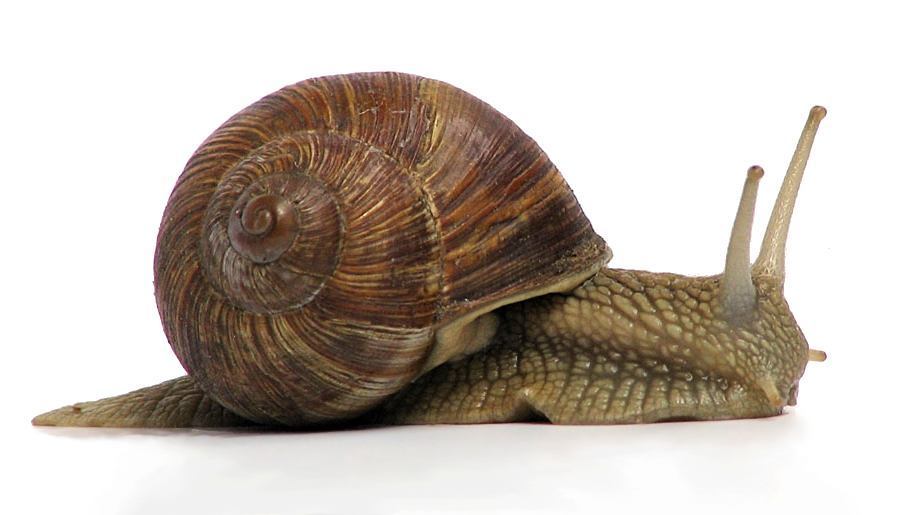 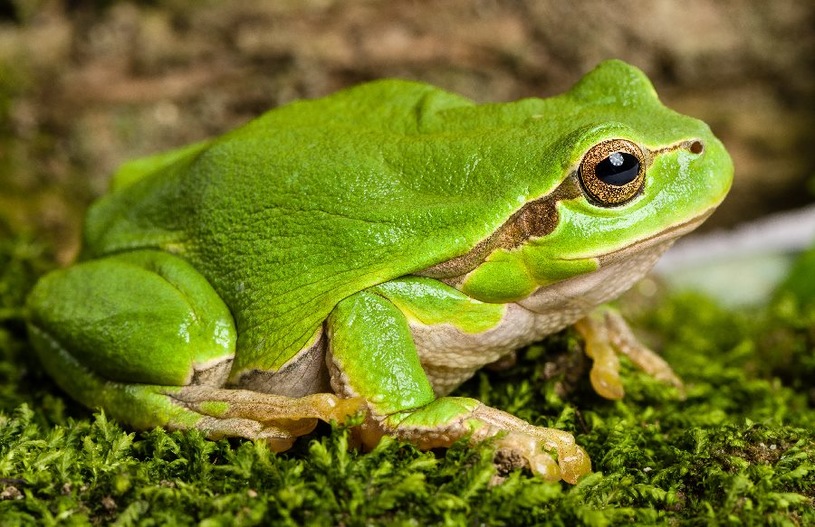 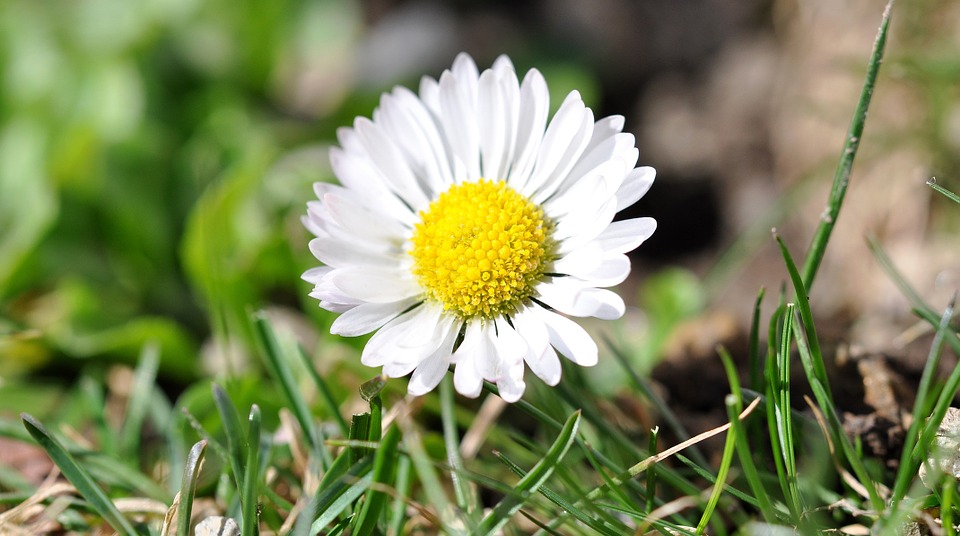 